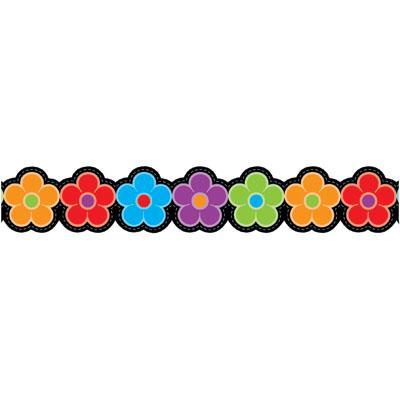 Theresa Baril – Retirement
Theresa – where do I begin?  You have gifted us with Forty one years of dedicated, loyal, mission led service with our Sisters here at the Motherhouse as dietary aide, housekeeping aide and manager!I began my tribute search by channeling our very own Sister Roseanne and the Communion of Saints and Angels.  I remember how proud Sister Roseanne was of you Theresa she so appreciated when you and your mom visited with her on 2nd floor.  For many sisters in this room Sister Rose Anne was our novice director she was astute, fair and wise in her assessment of another, she is as you well know one of your angels!I then checked in with the ‘google’ web site – and behold I struck ‘gold’!  Now are you aware that your lovely name Therese or Theresa means ‘little flower’, symbolizing beauty and grace!    How appropriate is that?   Theresa was ranked 717th most popular name for girls born in 2006!! Your name Theresa describes one who is destined to work hard, and who will receive great recognition for her efforts.  Theresa’s are beautiful, funny and talented.  They are sometimes, shy, sometimes short in stature or average height and have eyes that are absolutely gorgeous!  Theresa’s are smart and bookish, they have a great laugh!!. They are giving and caring, love animals and want to save the world.  They have high expectations of themselves, are open minded, shy, and do appreciate ‘hugs’!! Theresa on behalf of our infirmary and assisted living sisters, I thank you for your respect when attending to our sisters’ special needs especially when caring for them in their private living space.  Interaction opportunities were numerous, unique and rewarding both for you and for the sister you were assisting.The quality of service you offered these 41 years, knew no limits, you were a hands on worker and manager and I believe that was not without personal cost.   You discovered at age seventeen that your interaction with each sister was not only an opportunity to serve but it was also an opportunity to learn.  These wise, holy women shared with you their journey and in turn a relationship took root in that sacred space.  You, my dear Theresa, have more than earned this time of transition in your life journey.   Sit back, smell the roses those flowers that are so in keeping with your name and consider where the next chapter of life may take you.  Be kind, be gentle with yourself,Theresa, allow the delightful spirit of Izzie to continue to steal your heart and ‘together’ discover life surprises!!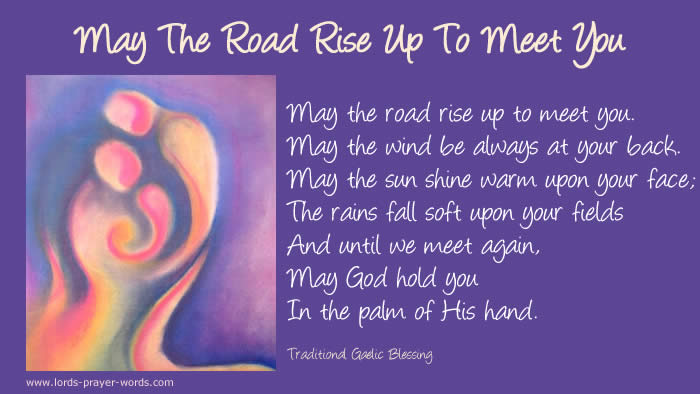 And we the 2nd and 3 south sisters pray:May the road rise up to meet you,May the wind be always at your back,May the Sun shine warm upon your face,The rains fall soft upon your fieldsAnd until we meet again,May God hold youIn the palm of His/Her hand.Much love and many blessings.Aileen csj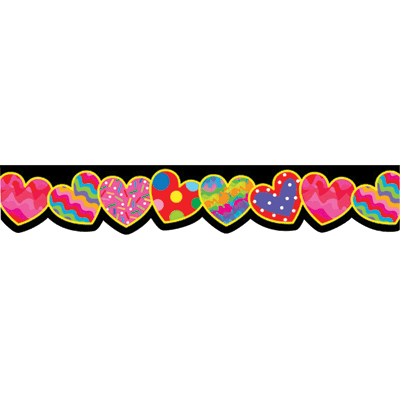 